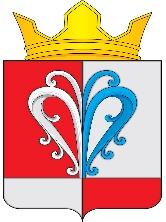 РОССИЙСКАЯ ФЕДЕРАЦИЯКАМЧАТСКИЙ КРАЙЕЛИЗОВСКИЙМУНИЦИПАЛЬНЫЙ РАЙОННАЧИКИНСКОЕ СЕЛЬСКОЕ ПОСЕЛЕНИЕ__________________________________________________________________ ПОСТАНОВЛЕНИЕАдминистрации Начикинского сельского поселенияот 30.01.2024г.										№ 06 Об утверждении градостроительного плана земельного участка для строительства здания «Магазин»Руководствуясь ст. 15 Федерального закона от 06.10.2003 № 131_ФЗ «Об общих принципах организации местного самоуправления в Российской Федерации», в соответствии со ст. 44 Градостроительного кодекса РФ от 29.12.2004 № 190-ФЗ, приказом Министерства Регионального развития РФ от 10.05.20011 № 207 «Об утверждении формы градостроительного плана земельного участка», Уставом Начикинского сельского поселения, на основании заявления Ярцевой Татьяны Алексеевны от 29.01.2024г. б/нПОСТАНОВЛЯЮ:Утвердить градостроительный план земельного участка для строительства здания «Магазин», местоположение земельного участка: Камчатский край, Елизовский р-н, пос. Сокоч, с кадастровым номером 41:05:0101016:819.Контроль за исполнением настоящего постановления возложить на старшего инспектора Отдела экономики, бюджетного регулирования и имущественных отношений Крыничную Ксению Дмитриевну.Обнародовать настоящее Постановление в местах, определённых ст. 53 Устава Начикинского сельского поселения.Постановление вступает в силу со дня подписания. Глава Начикинского  сельского поселения					           	В.М. ПищальченкоПриложение к Постановлениюадминистрации Начикинского сельского поселения от   30.01.2024г. № 06Градостроительный план земельного участка№Градостроительный план земельного участка подготовлен на основанииЗаявления Ярцевой Татьяны Алексеевны, от 29.01.2024г, б/н(реквизиты заявления правообладателя земельного участка с указанием ф.и.о. заявителя – физического лица, либо реквизиты заявления и наименование заявителя – юридического лица о выдаче градостроительного плана земельного участка)Местонахождение земельного участкаКамчатский край(субъект Российской Федерации)Елизовский район(муниципальный район или городской округ)Начикинского сельское поселение п. Сокоч(поселение)Описание границ земельного участка:Кадастровый номер земельного участка (при наличии)41:05:0101016:819Площадь земельного участка  100 кв. мИнформация о расположенных в границах земельного участка объектах капитального строительства41:05:0101016:819Информация о границах зоны планируемого размещения объекта капитального строительства в соответствии с утвержденным проектом планировки территории (при наличии)  Проект планировки не утверждёнуцццццццццццццццццццццццццццццццРеквизиты проекта планировки территории и (или) проекта межевания территории в случае, если земельный участок расположен в границах территории, в отношении которой утверждены проект планировки территории и (или) проект межевания территорииДокументация по планировке территории не утверждена(указывается в случае, если земельный участок расположен в границах территории, в отношении которой утверждены проект планировки территории и (или) проект межевания территории)Градостроительный план подготовлен			К.Д. Крыничной						          старшим инспектором					Администрации Начикинского сельского поселения(ф.и.о., должность уполномоченного лица, наименование органа)Дата выдачи                                                   30.01.2024г.(ДД.ММ.ГГГГ)Чертеж(и) градостроительного плана земельного участка Площадь земельного участка -   100 кв.м.масштаб 1:200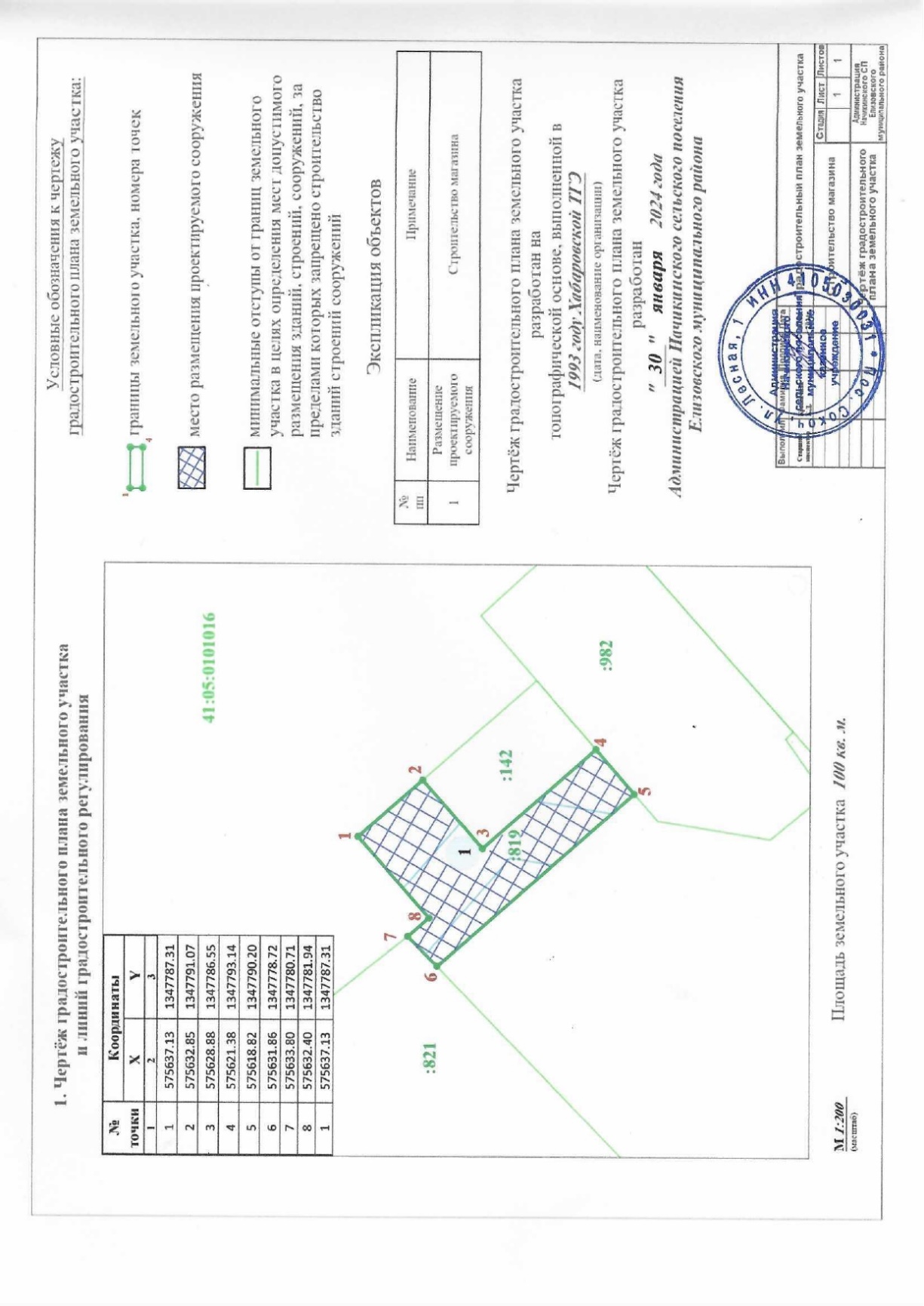 2. Информация о градостроительном регламенте либо требованиях к назначению, параметрам и размещению объекта капитального строительства на земельном участке, на который действие градостроительного регламента не распространяется или для которого градостроительный регламент не устанавливается
Земельный участок расположен в территориальной зоне "Коммерческого, социального и коммунально- бытового назначения"(ОДЗ 3). Установлен градостроительный регламент2.1. Реквизиты акта органа государственной власти субъекта Российской Федерации, органа местного самоуправления, содержащего градостроительный регламент либо реквизиты акта федерального органа государственной власти, органа государственной власти субъекта Российской Федерации, органа местного самоуправления, иной организации, определяющего, в соответствии с федеральными законами, порядок использования земельного участка, на который действие градостроительного регламента не распространяется или для которого градостроительный регламент не устанавливается
Решение Собрания депутатов Начикинского сельского поселения от 22.04.2011  № 32 «Об утверждении Правил землепользования и застройки Начикинского сельского поселения»Постановление Администрации Начикинского сельского поселения №106 от 23.11.2023г. «О предоставлении разрешения на отклонение от предельных параметров строительства (реконструкции), в части уменьшения отступов застройки, для земельного участка с кадастровым номером 41:05:0101016:819».2.2. Информация о видах разрешенного использования земельного участкаосновные виды разрешенного использования земельного участка:социальное обслуживание, бытовое обслуживание, здравоохранение, амбулаторно-поликлиническое обслуживание, стационарное медицинское обслуживание, образование и просвещение, дошкольное, начальное и среднее общее образование, среднее и высшее профессиональное образование, культурное развитие, религиозное использование, общественное управление, ветеринарное обслуживание, предпринимательство, деловое управление, объекты торговли (торговые центры, торгово-развлекательные центры(комплексы), рынки, магазины, банковская и страховая деятельность, общественное питание, гостиничное обслуживание, развлечения, выставочно-ярморочная деятельность, отдых (рекреация), спорт, обеспечение внутреннего порядка, автомобильные мойки, ведение огородничества, земельные участки (территории) общего пользования, административные здания организаций, обеспечивающих представление коммунальных услуг, государственное управление.условно разрешенные виды использования земельного участка:Размещение автомобильных дорог, культурное развитие, спорт, связь, малоэтажная многоквартирная застройка.вспомогательные виды разрешенного использования земельного участка: объекты гаражного назначения, коммунальное обслуживание, обслуживание автотранспорта. 2.3. Предельные (минимальные и (или) максимальные) размеры земельного участка и предельные параметры разрешенного строительства, реконструкции объекта капитального строительства, установленные градостроительным регламентом для территориальной зоны, в которой расположен земельный участок:2.4. Требования к назначению, параметрам и размещению объекта капитального строительства на земельном участке, на который действие градостроительного регламента не распространяется или для которого градостроительный регламент не устанавливается:3. Информация о расположенных в границах земельного участка объектах капитального строительства и объектах культурного наследия3.1. Объекты капитального строительства3.2. Объекты, включенные в единый государственный реестр объектов культурного наследия (памятников истории и культуры) народов Российской Федерации(наименование органа государственной власти, принявшего решение о включении выявленного объекта
культурного наследия в реестр, реквизиты этого решения)(дата)4. Информация о расчетных показателях минимально допустимого уровня обеспеченности территории объектами коммунальной, транспортной, социальной инфраструктур и расчетных показателях максимально допустимого уровня территориальной доступности указанных объектов для населения в случае, если земельный участок расположен в границах территории, в отношении которой предусматривается осуществление деятельности по комплексному и устойчивому развитию территории: На территории не предусматривается осуществление деятельности по комплексному и устойчивому развитию территории5. Информация об ограничениях использования земельного участка, в том числе если земельный участок полностью или частично расположен в границах зон с особыми условиями использования территорий-6. Информация о границах зон с особыми условиями использования территорий, если земельный участок полностью или частично расположен в границах таких зон:7. Информация о границах зон действия публичных сервитутов Информация отсутствует8. Номер и (или) наименование элемента планировочной структуры, в границах которого расположен земельный участок -             9. Информация о технических условиях подключения (технологического присоединения) объектов капитального строительства к сетям инженерно-технического обеспечения, определенных с учетом программ комплексного развития систем коммунальной инфраструктуры поселения, городского округа10. Информация о красных линиях: Информация отсутствуетRU-41501301-49Обозначение (номер) характерной точкиПеречень координат характерных точек в системе координат,
используемой для ведения Единого государственного реестра недвижимостиПеречень координат характерных точек в системе координат,
используемой для ведения Единого государственного реестра недвижимостиОбозначение (номер) характерной точкиXY1575637.131347787.312575632.851347791.073575628.881347786.554575621.381347793.145575618.821347790.206575631.861347778.727575633.801347780.718575632.401347781.941575637.131347787.31Обозначение (номер) характерной точкиПеречень координат характерных точек в системе координат,
используемой для ведения Единого государственного реестра недвижимостиПеречень координат характерных точек в системе координат,
используемой для ведения Единого государственного реестра недвижимостиОбозначение (номер) характерной точкиXY---М.П./К.Д. Крыничная/(при наличии)(подпись)(расшифровка подписи)Предельные (минимальные и (или) максимальные) размеры земельных участков, в том числе их площадьПредельные (минимальные и (или) максимальные) размеры земельных участков, в том числе их площадьПредельные (минимальные и (или) максимальные) размеры земельных участков, в том числе их площадьМинимальные отступы от границ земельного участка в целях определения мест допустимого размещения зданий, строений, сооружений, за пределами которых запрещено строительство зданий, строений, сооруженийПредельное количество этажей и (или) предельная высота зданий, строений, сооруженийМаксимальный процент застройки в границах земельного участка, определяемый как отношение суммарной площади земельного участка, которая может быть застроена, ко всей площади земельного участкаТребования к архитектурным решениям объектов капитального строительства, расположенным в границах территории поселения федерального или регионального значенияИные показатели12345678Длина,
мШирина,
мПлощадь, м2 или га45678--Мин. - 100 м2.  Макс. площадь не уст-ся5 мДо 3 этажа,
16 м100%-Максимальная площадь стоянок и парковок - 10%Причины отнесения земельного участка к виду земельного участка, на который действие градостроительного регламента не распространяется или для которого градостроительный регламент не устанавливаетсяРеквизиты акта, регулирующего использование земельного участкаТребования к использованию земельного участкаТребования к параметрам объекта капитального строительстваТребования к параметрам объекта капитального строительстваТребования к параметрам объекта капитального строительстваТребования к размещению объектов капитального строительстваТребования к размещению объектов капитального строительстваПричины отнесения земельного участка к виду земельного участка, на который действие градостроительного регламента не распространяется или для которого градостроительный регламент не устанавливаетсяРеквизиты акта, регулирующего использование земельного участкаТребования к использованию земельного участкаПредельное количество этажей и (или) предельная высота зданий, строений, сооруженийМаксимальный процент застройки в границах земельного участка, определяемый как отношение суммарной площади земельного участка, которая может быть застроена, ко всей площади земельного участкаИные требования к параметрам объекта капитального строительстваМинимальные отступы от границ земельного участка в целях определения мест допустимого размещения зданий, строений,сооружений, за пределами которых запрещено строительство зданий, строений, сооруженийИные требования к размещению объектов капитального строительства12345678-Постановление Администрации Начикинского сельского поселения №106 от 23.11.2023г-3100%-0-№-,-,№-,Информация отсутствует,(согласно чертежу(ам) градостроительного плана)(назначение объекта культурного наследия, общая площадь, площадь застройки)регистрационный номер в реестре-от-Информация о расчетных показателях минимально допустимого уровня обеспеченности территорииИнформация о расчетных показателях минимально допустимого уровня обеспеченности территорииИнформация о расчетных показателях минимально допустимого уровня обеспеченности территорииИнформация о расчетных показателях минимально допустимого уровня обеспеченности территорииИнформация о расчетных показателях минимально допустимого уровня обеспеченности территорииИнформация о расчетных показателях минимально допустимого уровня обеспеченности территорииИнформация о расчетных показателях минимально допустимого уровня обеспеченности территорииИнформация о расчетных показателях минимально допустимого уровня обеспеченности территорииИнформация о расчетных показателях минимально допустимого уровня обеспеченности территорииОбъекты коммунальной инфраструктурыОбъекты коммунальной инфраструктурыОбъекты коммунальной инфраструктурыОбъекты транспортной инфраструктурыОбъекты транспортной инфраструктурыОбъекты транспортной инфраструктурыОбъекты социальной инфраструктурыОбъекты социальной инфраструктурыОбъекты социальной инфраструктурыНаименование вида объектаЕдиница измеренияРасчетный показательНаименование вида объектаЕдиница измеренияРасчетный показательНаименование вида объектаЕдиница измеренияРасчетный показатель123456789Информация о расчетных показателях максимально допустимого уровня территориальной доступностиИнформация о расчетных показателях максимально допустимого уровня территориальной доступностиИнформация о расчетных показателях максимально допустимого уровня территориальной доступностиИнформация о расчетных показателях максимально допустимого уровня территориальной доступностиИнформация о расчетных показателях максимально допустимого уровня территориальной доступностиИнформация о расчетных показателях максимально допустимого уровня территориальной доступностиИнформация о расчетных показателях максимально допустимого уровня территориальной доступностиИнформация о расчетных показателях максимально допустимого уровня территориальной доступностиИнформация о расчетных показателях максимально допустимого уровня территориальной доступностиНаименование вида объектаЕдиница измеренияРасчетный показательНаименование вида объектаЕдиница измеренияРасчетный показательНаименование вида объектаЕдиница измеренияРасчетный показатель123456789Наименование зоны с особыми условиями использования территории с указанием объекта, в отношении которого установлена такая зонаПеречень координат характерных точек в системе координат,
используемой для ведения Единого государственного реестра недвижимостиПеречень координат характерных точек в системе координат,
используемой для ведения Единого государственного реестра недвижимостиПеречень координат характерных точек в системе координат,
используемой для ведения Единого государственного реестра недвижимостиНаименование зоны с особыми условиями использования территории с указанием объекта, в отношении которого установлена такая зонаОбозначение (номер) характерной точкиХY1234Расстояние по горизонтали от подземных сетей водопровода до фундаментов зданий (сооружений)---Расстояние по горизонтали от подземных сетей канализации до фундаментов зданий (сооружений)---Расстояние по горизонтали от подземных тепловых сетей до фундаментов зданий (сооружений)---Обозначение (номер) характерной точкиПеречень координат характерных точек в системе координат,
используемой для ведения Единого государственного реестра недвижимостиПеречень координат характерных точек в системе координат,
используемой для ведения Единого государственного реестра недвижимостиОбозначение (номер) характерной точкиXY--наименование органа (организации), выдавшего(ей) технические условия подключения (технологического присоединения)реквизиты документа, содержащего информацию о технических условиях подключения (технологического присоединения) ОКС к сетям инженерно-технического обеспечениявид ресурса, получаемого от сетей инженерно-технического обеспеченияинформацию о максимальной нагрузке подключения (технологического присоединения) объектов капитального строительства к сетям инженерно-технического обеспечениясроки подключения (технологического присоединения) объектов капитального строительства к сетям инженерно-технического обеспечениясрок действия техни-ческих условий---------Обозначение (номер) характерной точкиПеречень координат характерных точек в системе координат,
используемой для ведения Единого государственного реестра недвижимостиПеречень координат характерных точек в системе координат,
используемой для ведения Единого государственного реестра недвижимостиОбозначение (номер) характерной точкиXY---